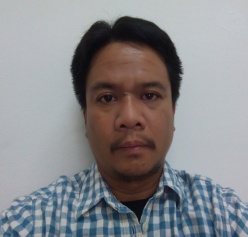 TEOFILOTEOFILO.322542@2freemail.com  I HEREBY CERTIFY THAT THE ABOVE INFORMATION IS TRUE AND CORRECT IN ACCORDANCE WITH MY KNOWLEDGE.ObjectiveObjectiveObjectiveTo obtain a responsible and challenging position with a progressive company where my work experience will have valuable application and utilization of my opportunity for advancement.To obtain a responsible and challenging position with a progressive company where my work experience will have valuable application and utilization of my opportunity for advancement.To obtain a responsible and challenging position with a progressive company where my work experience will have valuable application and utilization of my opportunity for advancement.ExperienceExperienceExperience2008-2016ETA-ASCONDUBAI& ABUDHABI,UAELand/Building&Infrastructure SurveyorResponsibilities:Established points and level required for the exact location and position of a structuresAssures all control points or bench marks to be correct with the approval of consultantsProvide data relevant to size, shape, location, elevation, or dimensions of land,buildings or infrustructure features needed for the design of a project.Coordinate with consultant for site inspection for every work activities before proceedingsPrepare survey reports upon completion of activities with the approval of consultant after inspectionPlanned  work activities; using  time efficiently; organizing and  scheduling survey assistantand their tasks Role as site surveyor,and supervised the work  of  my survey assistant and assist them towork past in an accurate  wayCoordinate with  the project team, for the daily  work  activitiesHighly mindful of safety and security procedures; Usingequipment and materials properly.Land/Building&Infrastructure SurveyorResponsibilities:Established points and level required for the exact location and position of a structuresAssures all control points or bench marks to be correct with the approval of consultantsProvide data relevant to size, shape, location, elevation, or dimensions of land,buildings or infrustructure features needed for the design of a project.Coordinate with consultant for site inspection for every work activities before proceedingsPrepare survey reports upon completion of activities with the approval of consultant after inspectionPlanned  work activities; using  time efficiently; organizing and  scheduling survey assistantand their tasks Role as site surveyor,and supervised the work  of  my survey assistant and assist them towork past in an accurate  wayCoordinate with  the project team, for the daily  work  activitiesHighly mindful of safety and security procedures; Usingequipment and materials properly.Land/Building&Infrastructure SurveyorResponsibilities:Established points and level required for the exact location and position of a structuresAssures all control points or bench marks to be correct with the approval of consultantsProvide data relevant to size, shape, location, elevation, or dimensions of land,buildings or infrustructure features needed for the design of a project.Coordinate with consultant for site inspection for every work activities before proceedingsPrepare survey reports upon completion of activities with the approval of consultant after inspectionPlanned  work activities; using  time efficiently; organizing and  scheduling survey assistantand their tasks Role as site surveyor,and supervised the work  of  my survey assistant and assist them towork past in an accurate  wayCoordinate with  the project team, for the daily  work  activitiesHighly mindful of safety and security procedures; Usingequipment and materials properly.Supervised the work of survey assistant  to maintain efficiency and speed of workOversee the measurement of completed construction work by taking "as-builts"  which are used in checking and documentation purposes.Insure surveying materials to be calibrated with a good condition to maintain its accuracy  for workProjects: Al Hosn Gas& CNIA Camp(Shah Gas Development/EPC-10 ),Borouge Innovation Center (Khalifa A),Sheik Palace ( DOPA Project /Ruwais ),Adnoc Accomodation G+5 (Ruwais),11/132kV Sub-Station Projects (Mirdif& Falcon City/Dubai),Grandeur Residence& Taj Hotel (Palm Jumeira/Dubai)Supervised the work of survey assistant  to maintain efficiency and speed of workOversee the measurement of completed construction work by taking "as-builts"  which are used in checking and documentation purposes.Insure surveying materials to be calibrated with a good condition to maintain its accuracy  for workProjects: Al Hosn Gas& CNIA Camp(Shah Gas Development/EPC-10 ),Borouge Innovation Center (Khalifa A),Sheik Palace ( DOPA Project /Ruwais ),Adnoc Accomodation G+5 (Ruwais),11/132kV Sub-Station Projects (Mirdif& Falcon City/Dubai),Grandeur Residence& Taj Hotel (Palm Jumeira/Dubai)Supervised the work of survey assistant  to maintain efficiency and speed of workOversee the measurement of completed construction work by taking "as-builts"  which are used in checking and documentation purposes.Insure surveying materials to be calibrated with a good condition to maintain its accuracy  for workProjects: Al Hosn Gas& CNIA Camp(Shah Gas Development/EPC-10 ),Borouge Innovation Center (Khalifa A),Sheik Palace ( DOPA Project /Ruwais ),Adnoc Accomodation G+5 (Ruwais),11/132kV Sub-Station Projects (Mirdif& Falcon City/Dubai),Grandeur Residence& Taj Hotel (Palm Jumeira/Dubai)2005-2006Al Mobty CompanyKingdom Of Saudi ArabiaRoad Surveyor  Responsibilities:Execute topographic survey for volume calculation and for the design of the roadWork with contractors and providing survey data for expediting road projectsEstablish center point  and level of road project which serve as guide in excavation for workersCollaborate with sub contractor with  their daily work activitiesCoordinate with consultant  for site inspectionTake as built for all structures that traverse the road projectConduct reconnaissance for the diversion or re routing of road projectProjects:Habona-Joson Road (Najaran)&Part ofJisan Road,(Jisan)Road Surveyor  Responsibilities:Execute topographic survey for volume calculation and for the design of the roadWork with contractors and providing survey data for expediting road projectsEstablish center point  and level of road project which serve as guide in excavation for workersCollaborate with sub contractor with  their daily work activitiesCoordinate with consultant  for site inspectionTake as built for all structures that traverse the road projectConduct reconnaissance for the diversion or re routing of road projectProjects:Habona-Joson Road (Najaran)&Part ofJisan Road,(Jisan)Road Surveyor  Responsibilities:Execute topographic survey for volume calculation and for the design of the roadWork with contractors and providing survey data for expediting road projectsEstablish center point  and level of road project which serve as guide in excavation for workersCollaborate with sub contractor with  their daily work activitiesCoordinate with consultant  for site inspectionTake as built for all structures that traverse the road projectConduct reconnaissance for the diversion or re routing of road projectProjects:Habona-Joson Road (Najaran)&Part ofJisan Road,(Jisan)2000-2005V.A.Figuerres Construction FirmBaguio City,PhilippinesLand surveyor  Responsibilities:Planned, directed, and conducted surveys of land areas of such size that shape and size exerts sufficient influence on survey measurements to require use of special high-accuracy techniques, including astronomical observations and complex computations to compile data used in preparation of geodetic maps and charts.Process descriptions of land for deeds, leases, and other legal documents.Plan, coordinate and supervise the work of field survey crews.Instruct survey team in the field layout of the more difficult construction projects, in replacing lost survey monuments, in setting property corners on city land from legal descriptions and title information, and in performing other aspects of survey work.Determine existing and proposed right-of-way.Prepare lot plans, lot data calculation and other supporting documents for land titling.Conducted and supervised research of public records in connection with land surveys.Performed and supervised various surveying functions including topography surveys, construction surveys, etc.Projects:     NREA Homeowners Association Subdivision(Pangasinan),Sabkil Topographic/Subdivision Survey(Itogon),Camp John Hay Relocation & Topographic Survey(Baguio City),Relocation Survey Of Lots(CAR and Region 1).Land surveyor  Responsibilities:Planned, directed, and conducted surveys of land areas of such size that shape and size exerts sufficient influence on survey measurements to require use of special high-accuracy techniques, including astronomical observations and complex computations to compile data used in preparation of geodetic maps and charts.Process descriptions of land for deeds, leases, and other legal documents.Plan, coordinate and supervise the work of field survey crews.Instruct survey team in the field layout of the more difficult construction projects, in replacing lost survey monuments, in setting property corners on city land from legal descriptions and title information, and in performing other aspects of survey work.Determine existing and proposed right-of-way.Prepare lot plans, lot data calculation and other supporting documents for land titling.Conducted and supervised research of public records in connection with land surveys.Performed and supervised various surveying functions including topography surveys, construction surveys, etc.Projects:     NREA Homeowners Association Subdivision(Pangasinan),Sabkil Topographic/Subdivision Survey(Itogon),Camp John Hay Relocation & Topographic Survey(Baguio City),Relocation Survey Of Lots(CAR and Region 1).Land surveyor  Responsibilities:Planned, directed, and conducted surveys of land areas of such size that shape and size exerts sufficient influence on survey measurements to require use of special high-accuracy techniques, including astronomical observations and complex computations to compile data used in preparation of geodetic maps and charts.Process descriptions of land for deeds, leases, and other legal documents.Plan, coordinate and supervise the work of field survey crews.Instruct survey team in the field layout of the more difficult construction projects, in replacing lost survey monuments, in setting property corners on city land from legal descriptions and title information, and in performing other aspects of survey work.Determine existing and proposed right-of-way.Prepare lot plans, lot data calculation and other supporting documents for land titling.Conducted and supervised research of public records in connection with land surveys.Performed and supervised various surveying functions including topography surveys, construction surveys, etc.Projects:     NREA Homeowners Association Subdivision(Pangasinan),Sabkil Topographic/Subdivision Survey(Itogon),Camp John Hay Relocation & Topographic Survey(Baguio City),Relocation Survey Of Lots(CAR and Region 1).INSTRUMENT USED:GPS(Leica Viva Gs 10/15 &Trimble 5700 &R8)Total Station(Leica,Topcon,Sokkia&Nikon)Level Machine(Sokkia C330)SKILLS:Autocad. Autocad Civil 3D (Basic)&Microstation(basic)ExcelWordINSTRUMENT USED:GPS(Leica Viva Gs 10/15 &Trimble 5700 &R8)Total Station(Leica,Topcon,Sokkia&Nikon)Level Machine(Sokkia C330)SKILLS:Autocad. Autocad Civil 3D (Basic)&Microstation(basic)ExcelWordINSTRUMENT USED:GPS(Leica Viva Gs 10/15 &Trimble 5700 &R8)Total Station(Leica,Topcon,Sokkia&Nikon)Level Machine(Sokkia C330)SKILLS:Autocad. Autocad Civil 3D (Basic)&Microstation(basic)ExcelWordEducationEducationEducation1994-1999Baguio Colleges Foundation/University Of CordilleraBaguio City,PhilippinesBachelor Of Science In Geodetic EngineeringPass the board exam for geodetic engineer in year 2000Bachelor Of Science In Geodetic EngineeringPass the board exam for geodetic engineer in year 2000Bachelor Of Science In Geodetic EngineeringPass the board exam for geodetic engineer in year 2000License Card NO. (Professional Regulation Commission) :0005244   ;Reg. Date:March 07,2000License Card NO. (Professional Regulation Commission) :0005244   ;Reg. Date:March 07,2000License Card NO. (Professional Regulation Commission) :0005244   ;Reg. Date:March 07,2000